THE ANGLICAN CHURCH OF TANZANIA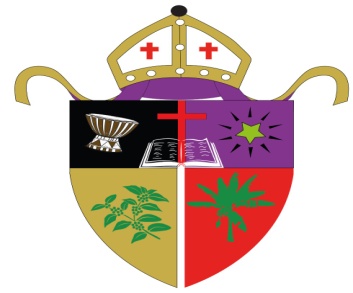 DIOCESE OF KAGERA                      MURGWANZA CDH		TANGAZOUongozi wa Hospitali teule ya Halmashauri ya Wilaya ya Ngara Murgwanza, kwa kushirikiana na hospitali ya rufaa ya Mkoa wa Kagera-Bukoba pamoja na Shirika la Kilimanjalo Center for Community Ophthalmology (KCCO) wanawatangazia wananchi wote wa wilaya ya Ngara na maeneo ya jirani kuwa kuanzia tarehe 25/03/2024 hadi tarehe 28/03/2024 kutakuwa na kambi kubwa ya madakitari bingwa waliobobea kwenye taaluma tofauti watakaotoa huduma za kibingwa katika Hospitali Teule Murgwanza, kama ifuatavyo:-Daktari Bingwa wa macho, huduma zitakazotolewa:Upimaji wa Afya ya Macho (Bure)Dawa za macho (kulipia kwa gharama ndogo)Miwani ya kusomea (Tshs.20,000)Upasuaji wa mtoto wa jicho (Tshs.55,000)Daktari Bingwa wa wa magongwa ya Watoto Watoto wote wenye changamoto za kiafya tangu kuzaliwa au waliopata magonjwa kwenye hatua mbalimbali katika ukuaji wao.Watoto wenye ukuaji usioridhisha.Watoto wote wanaougua mara kwa mara.Daktari Bingwa wa magonjwa ya wanawake na Uzazi;Matatizo ya mzunguko wa hedhiUgumbaUvimbe kwenye kizaziMimba zinazoharibika mara kwa maraMaumivu makali au ya mara kwa mara ya kizaziKupoteza damu nyingi kupitia njia ya uzaziKutoa maziwa mara kwa mara bila ya kuwa na mtotoAkina mama wa makamo wenye changamoto za afya baada ya umri wa hedhi kukata.Daktari Bingwa wa matatizo ya koo, pua na sikioKushindwa kumezaNyama za kooniMafua yasiyo komaKukoromaNyama za puaniVimbe za shingoVimbe za matayaVimbe za matezi mateUpotevu wa usikivuMasikio kutoa usaaKizunguzungu cha kudDaktari Bingwa wa UpasuajiVidonda sugu na makovuMagonjwa mfumo wa chakula na tumboUvimbe na saratani ya matitiNgili maji na ngili kokoto (hernia) aina zoteBawasili na matatizo ya njia ya haja kubwaKuvunjika na matatizo ya mifupaTezi dume na matatizo mfumo wa mkojoUshauri na matibabuya magonjwamengine ya upasuajiDaktari Bingwa wa Magonjwa ya NdaniMoyoKisukari (Diabetes)FigoShinikizo la damu (Pressure)Pumu (Athma)Vidonda vya tumbo (ulcers)NgoziNa magonjwa mengineHuduma itatolewa Katika hospitali teule ya Murgwanza kuanzia saa 2.00 asubuhi hadi saa 9.00 alasiri.Wananchi wote wenye matatizo yaliyoainishwa hapo juu mnakaribishwa bila kukosa.KAULIMBIU; AFYA YAKO KIPAUMBELE CHETU